Energije, temperaturno raztezanje, toplota vajeKatero vrsto energij imajo telesa:  Žoga, ki miruje segreta od Sonca. Žoga, ki segreta leti proti vratarju. Žoga, ki je dosegla določeno višinoKača, ki je segreta in beži. Kača, ki se je povzpela na drevo. Kača, ki se je segrela na dvignjeni skali. Opiši in nariši kaj se dogaja z gradniki snovi v vseh treh agregatnih stanjih. Izpolni tabelo:Voda v kopalni kadi se je ohladila za 10 K. Kakšna je temperaturna razlika v ?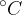 Začetna temperatura snovi je 15°C, končna pa 55°C. Kolikšna je temperaturna sprememba?Začetna temperatura snovi je 100°C, končna pa 45°C. Kolikšna je temperaturna sprememba?Začetna temperatura snovi je 25°C, končna pa -15°C. Kolikšna je temperaturna sprememba?Začetna temperatura snovi je -5°C, končna pa 38°C. Kolikšna je temperaturna sprememba?Kolikšna je sprememba temperature v med tališčem in vreliščem za zrak? Temperatura tališča zraka je , vrelišča pa .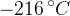 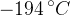 Na poti v šolo, je bila temperatura zraka . Ko smo prišli domov pa smo izmerili 12 - stopinjsko otoplitev. Kakšna je bila temperatura, ko smo prišli domov?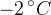 Zjutraj, na poti v šolo, je bila temperatura zraka . Na poti domov pa je bila . Kakšna je bila sprememba temperature?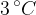 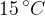  V Velenju smo izmerili , v Ljubljani pa . Odgovori na vprašanji: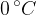 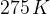 V katerem kraju je hladneje?Kolikšna je temperaturna razlika med Velenjem in Ljubljano?Temperatura °CTemperatura K12-45105504